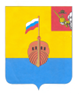 РЕВИЗИОННАЯ КОМИССИЯ ВЫТЕГОРСКОГО МУНИЦИПАЛЬНОГО РАЙОНА162900, Вологодская область, г. Вытегра, пр. Ленина, д.68тел. (81746) 2-22-03 факс (81746) ______,       e-mail: revkom@vytegra-adm.ruЗАКЛЮЧЕНИЕпо результатам экспертизы проекта постановления администрации сельского поселения Анненское Вытегорского муниципального района Вологодской области «О внесении изменений в постановление Администрации сельского поселения Анненское от 21.05.2021 г № 27 «Об утверждении муниципальной программы «Благоустройство территории сельского поселения Анненское на 2021 – 2025 годы»   12.04.2024 г.                                                                                 г. Вытегра       Заключение Ревизионной комиссии Вытегорского муниципального района на проект постановления администрации сельского поселения Анненское Вытегорского муниципального района Вологодской области (далее -  администрации сельского поселения Анненское) «О внесении изменений в постановление Администрации сельского поселения Анненское от 21.05.2021 г № 27 «Об утверждении муниципальной программы «Благоустройство территории сельского поселения Анненское на 2021 – 2025 годы» подготовлено в соответствии с требованиями Бюджетного кодекса Российской Федерации, Положения о Ревизионной комиссии Вытегорского муниципального района, Порядка разработки, реализации и оценки эффективности реализации муниципальных программ сельского поселения Анненское. 1. Основание для проведения экспертизы: п.2 ст.157 Бюджетного кодекса Российской Федерации, п.7 ч.2 ст.9 Федерального закона от 07.02.2011 № 6 –ФЗ «Об общих принципах организации и деятельности контрольно – счетных органов субъектов Российской Федерации, федеральных территорий и муниципальных образований», Положение о Ревизионной комиссии Вытегорского муниципального района, утвержденное Решением Представительного Собрания Вытегорского муниципального района от 28.06.2023 № 660.2. Цель экспертизы: подтверждение полномочий по изменению расходного обязательства, подтверждение обоснованности размера расходного обязательства, установление экономических последствий принятия изменения действующего расходного обязательства для бюджета муниципального образования.3. Порядок проведения экспертизы: финансово – экономическая экспертиза проекта муниципальной программы осуществлялась с учетом предусмотренного порядка разработки, реализации и оценки эффективности реализации муниципальных программ сельского поселения Анненское, утвержденного постановлением администрации сельского поселения Анненское от 29.07.2020 г. № 27 «Об утверждении Порядка разработки, реализации и оценки эффективности реализации муниципальных программ сельского поселения Анненское» (далее – Порядка), в соответствии со статьей 179 Бюджетного кодекса Российской Федерации.  4.Экспертиза проведена: аудитором Ревизионной комиссии ВМР Нестеровой О.Е.           Проект постановления администрации сельского поселения Анненское «О внесении изменений в постановление Администрации сельского поселения Анненское от 21.05.2021 г № 27 «Об утверждении муниципальной программы «Благоустройство территории сельского поселения Анненское на 2021 – 2025 годы» поступил в Ревизионную комиссию с сопроводительным письмом от 09.04.2024 года № 123.         Проектом постановления вносятся изменения в муниципальную программу «Благоустройство территории сельского поселения Анненское на 2021 – 2025 годы» (далее – Программу), утвержденную постановлением администрации сельского поселения Анненское от 21 мая 2021 года № 27 «Об утверждении муниципальной программы «Благоустройство территории сельского поселения Анненское на 2021 – 2025 годы».        Проектом предлагается:        - внести изменения в целевой показатель «Увеличение количества вновь установленных светильников на территории сельского поселения Анненское», увеличив значение целевого показателя на 49 единиц до 72 в 2025 году;        - дополнить мероприятиями Основные мероприятий 1 и 2 Программы;        - внести изменения в объем привлечения дополнительных средств для реализации Программы на 2024 год, увеличив его на 654,8 тыс. рублей.              Общий объем финансирования Программы не изменится.         Проектом постановления внесены изменения в паспорт, текстовую часть Программы, приложения 1 и 4 к Программе.         Внесение изменений в Программу является обоснованным.         Ревизионная комиссия рекомендует:- заменить в пунктах 1.1 и 1.2 приложения 1 к проекту постановления цифры «29» на цифры «49»;- дополнить целевые показатели 4,5,6 к задаче 2 в приложении 1 к приложению 1 проекта постановления;- заменить в приложении 2 к проекту постановления цифры «664,0» на цифры «1318,8».        Выводы и предложения.        Рассматриваемый проект постановления администрации сельского поселения Анненское «О внесении изменений в постановление Администрации сельского поселения Анненское от 21.05.2021 г № 27 «Об утверждении муниципальной программы «Благоустройство территории сельского поселения Анненское на 2021 – 2025 годы», соответствует требованиям бюджетного законодательства.        Ревизионная комиссия рекомендует проект постановления к рассмотрению с учетом рекомендаций. Аудитор Ревизионной комиссии                                                 О.Е. Нестерова